招聘人数、岗位、专业、学历及其他要求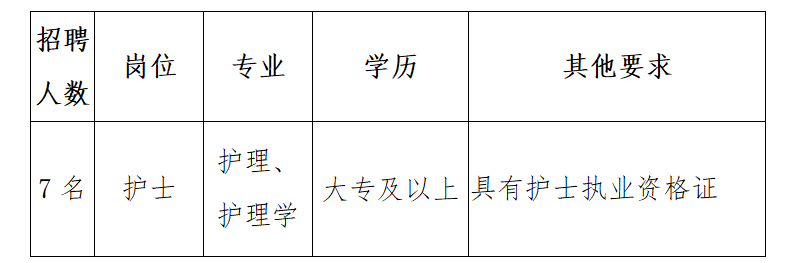 